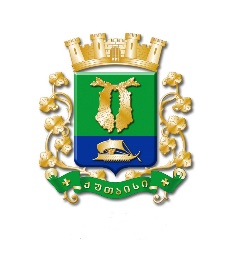 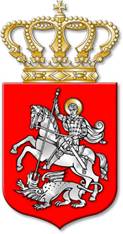 ს  ა  ქ  ა  რ  თ  ვ  ე  ლ  ოქალაქ  ქუთაისის  მუნიციპალიტეტის  საკრებულოგ  ა  ნ  კ  ა  რ  გ  უ  ლ  ე  ბ  ა№     72ქალაქი  ქუთაისი		27		აპრილი		2022  წელი„ქალაქ ქუთაისის მუნიციპალიტეტის საკრებულოს საფინანსო–საბიუჯეტო კომისიის შემადგენლობის ცნობად მიღების შესახებ“ ქალაქ ქუთაისის მუნიციპალიტეტის საკრებულოს 2021 წლის 3 დეკემბრის №16 განკარგულებაში ცვლილების შეტანის თაობაზე საქართველოს კანონის „საქართველოს ზოგადი ადმინისტრაციული კოდექსი“ 63-ე მუხლისა და ქალაქ ქუთაისის მუნიციპალიტეტის საკრებულოს იურიდიულ საკითხთა კომისიის დასკვნის საფუძველზე:მუხლი 1. ცნობად იქნეს მიღებული, რომ:1. ქალაქ ქუთაისის მუნიციპალიტეტის საკრებულოს წევრს, ლევან სანიკიძეს 2022 წლის 15 აპრილიდან, პირადი განცხადებით, ვადამდე ადრე შეუწყდა ქალაქ ქუთაისის მუნიციპალიტეტის საკრებულოს წევრის  უფლებამოსილება;2. ქალაქ ქუთაისის მუნიციპალიტეტის საკრებულოს იურიდიულ საკითხთა კომისიის მიერ შემოწმებულია ქალაქ ქუთაისის მუნიციპალიტეტის საკრებულოს ფრაქცია „ქართული ოცნების“ მიერ საკრებულოს საფინანსო-საბიუჯეტო კომისიაში ქალაქ ქუთაისის მუნიციპალიტეტის საკრებულოს წევრის, ჯემალ ბიბილეიშვილის წარდგენის სისწორე და საკრებულოს იურიდიულ საკითხთა კომისიის დასკვნის საფუძველზე, მიზანშეწონილად არის მიჩნეული საკრებულოს საფინანსო-საბიუჯეტო კომისიის შემადგენლობაში ქალაქ ქუთაისის მუნიციპალიტეტის საკრებულოს წევრის, ჯემალ ბიბილეიშვილის დანიშვნა.მუხლი 2. ზემოაღნიშნულიდან გამომდინარე, შეტანილ იქნეს ცვლილება „ქალაქ ქუთაისის მუნიციპალიტეტის საკრებულოს საფინანსო–საბიუჯეტო კომისიის შემადგენლობის ცნობად მიღების შესახებ“ ქალაქ ქუთაისის მუნიციპალიტეტის საკრებულოს 2021 წლის 3 დეკემბრის № 16 განკარგულებაში, კერძოდ, განკარგულების პროექტის 1-ლი მუხლი შეიცვალოს და ჩამოყალიბდეს შემდეგი რედაქციით: „მუხლი 1. ცნობად იქნეს მიღებული, რომ ქალაქ ქუთაისის მუნიციპალიტეტის საკრებულოს საფინანსო-საბიუჯეტო კომისია შედგება საკრებულოს შემდეგი წევრებისაგან:1. კოპალეიშვილი ამირან, რომელიც წარმოდგენილია საკრებულოს ფრაქცია „ქართული ოცნების“ მიერ;2. სიმონიძე მაია, რომელიც წარმოდგენილია საკრებულოს ფრაქცია „ქართული ოცნების“ მიერ;3. მახარაძე ბაქარ, რომელიც წარმოდგენილია საკრებულოს ფრაქცია „ქართული ოცნების“ მიერ; 4. ნიჟარაძე მარეხ, რომელიც წარმოდგენილია საკრებულოს ფრაქცია „ქართული ოცნების“ მიერ; 5. ბიბილეიშვილი ჯემალ, რომელიც წარმოდგენილია საკრებულოს ფრაქცია „ქართული ოცნების“ მიერ;6. მამასახლისი ზაქრო, რომელიც წარმოდგენილია საკრებულოს ფრაქცია „ქართული ოცნების“ მიერ;7. ბასილაძე გია, რომელიც წარმოდგენილია საკრებულოს ფრაქცია „ქართული ოცნების“ მიერ;8. ლილუაშვილი პაატა, რომელიც წარმოდგენილია საკრებულოს ფრაქცია „ქართული ოცნების“ მიერ;9. შენგელია ირაკლი, რომელიც წარმოდგენილია საკრებულოს ფრაქცია „ქართული ოცნების“ მიერ;10. კილაძე გიორგი, რომელიც წარმოდგენილია საკრებულოს ფრაქცია „ერთიანი ნაციონალური მოძრაობის“ მიერ;11. ფხაკაძე დარეჯან, რომელიც წარმოდგენილია საკრებულოს ფრაქცია „ერთიანი ნაციონალური მოძრაობის“ მიერ;12. ბახტაძე დავით, რომელიც წარმოდგენილია საკრებულოს ფრაქცია „ერთიანი ნაციონალური მოძრაობის“ მიერ;13. მანაგაძე გაგა, რომელიც წარმოდგენილია საკრებულოს ფრაქცია „ერთიანი ნაციონალური მოძრაობის“ მიერ;14. ქვაჩაკიძე რომან, რომელიც წარმოდგენილია საკრებულოს ფრაქცია „ერთიანი ნაციონალური მოძრაობის“ მიერ;15. ბრეგაძე ბესიკ, რომელიც წარმოდგენილია პირადი განცხადების საფუძველზე;16. არჩაია ელეონორა, რომელიც წარმოდგენილია პირადი განცხადების საფუძველზე;17. გურული კობა, რომელიც წარმოდგენილია პირადი განცხადების საფუძველზე“.(ქალაქ ქუთაისის მუნიციპალიტეტის საკრებულოს იურიდიულ საკითხთა კომისიის დასკვნა წინამდებარე განკარგულების დედანს თან ერთვის) მუხლი 3. განკარგულება შეიძლება გასაჩივრდეს, კანონით დადგენილი წესით, ქუთაისის საქალაქო სასამართლოში (ვ.კუპრაძის ქუჩა №11), მისი გაცნობიდან ერთი თვის ვადაში.მუხლი 4. განკარგულება ძალაში შევიდეს კანონით დადგენილი წესით.საკრებულოს  თავმჯდომარე			ირაკლი  შენგელია